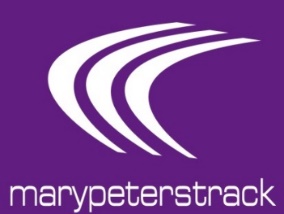 TRACK ONLY - BOOKING FORM - NO EQUIPMENTPayment Details To be completed for all bookingsOrganisation, Name of Booking Party __________________________________________________________Contact Name of Booker _________________________E mail ______________________________________Contact Number _______________________________ Mobile _____________________________________Description of Event/Sports Day/Charity event/Run_______________________________________________Date (s) and Time (s) of Bookings ______________________________________________________________Please state Number of Hours Booked 	A. Exclusive _______________ B. Non Exclusive ________________Additional Staff and Hours required        A.  No. of Staff ___________     B. Total No. of Hours _____________Please select how you wish to pay for the above bookings: Option 11	Cash/cheque upon arrival at the Track Office2	Invoice to the Organisation (please complete below)3.	Credit Card Payment phone Athletics NI- 02890602707Option 2 – Invoice details:Name of Person/Department to be invoiced_____________________________________________________Address of above__________________________________________________________________________Post Code _____________________________Email address (if you prefer to receive invoice by email) ___________________________________________Purchase Order Number (if applicable) _________________________________________________________Declaration:I agree, with authority on behalf of the booking organisation, to the following:I have read the Tariffs section on http://www.marypeterstrack.com/memberships-and-tariffs and agree to payment of all charges, including any set-up and take-down as detailed, additional staffing, cleaning or litter picking costs. Please note there is an additional cost for Floodlighting. All invoice terms are maximum 30 days from date of invoice, payment will be received by Athletics (NI) Ltd on or before that date. Payment can be made by cash, cheque, credit card or BACS, sent to the office/account detailed on the invoiceSigned (name) _______________________________	on behalf of (organisation) _____________________Date _____________________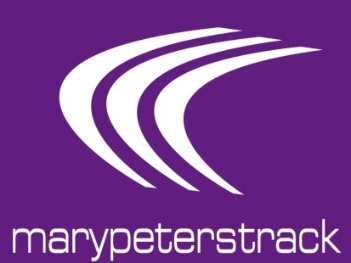 Declaration:I have read, and agree to on behalf of the booking organisation, the terms of hire (available here http://www.marypeterstrack.com/memberships-and-tariffs or by post by request).  I acknowledge that it is the responsibility of the booking party to arrange all proper first aid cover, event officials, insurance, and any other event-specific services other than provision of the track and its equipment & staff. Signed (name) ________________________________	on behalf of (organisation) _________Date _____________